Закончила Северо-Западный институт управления РАНХиГС (специализация – «Управление персоналом»), аспирантуру Государственного университета управления.Выпускница программы Карьерное консультирование ИПП НИУ ВШЭ.Специализация индустриальная: промышленность, девелопмент, коммерческая недвижимость, телеком, логистика, ритейл.Специализация функциональная: производство, закупки, логистика, HR, оргразвитие, юриспруденция, финансы, IT.Экспертиза карьерных запросов: составление резюме, выбор позиционирования на рынке труда, профориентация, построение карьерной стратегии, помощь в трудоустройстве.Алана Житенко Карьерный консультант. Более 15 лет в подборе персонала – проекты по поиску управленцев высшего и среднего звена, а также редких специалистов для крупных промышленных компаний, подбор русскоязычного персонала за рубежом. Опыт работы как в кадровых агентствах, так и in-house. 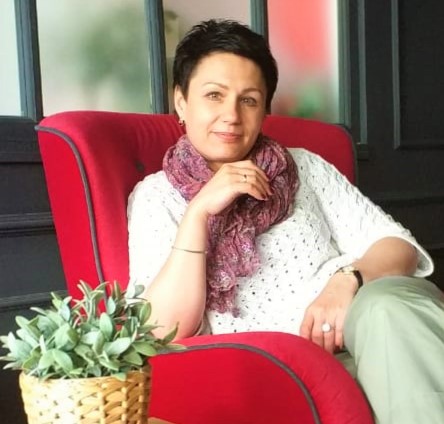 